Создать базу данных в Microsoft office Access 2007по данной uml-диаграмме с графической оболочкой (3-4 кнопки)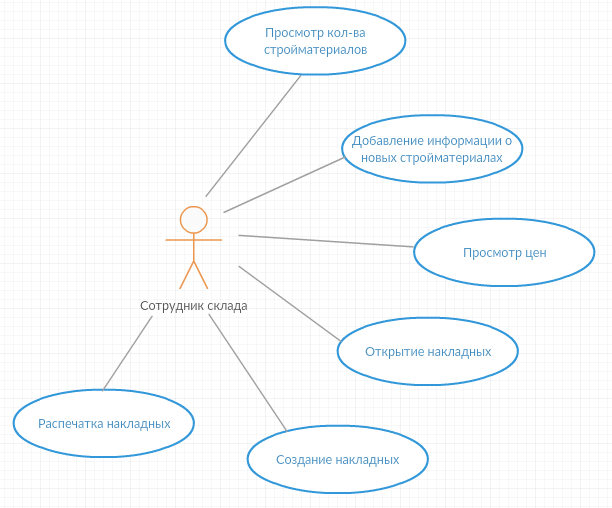 